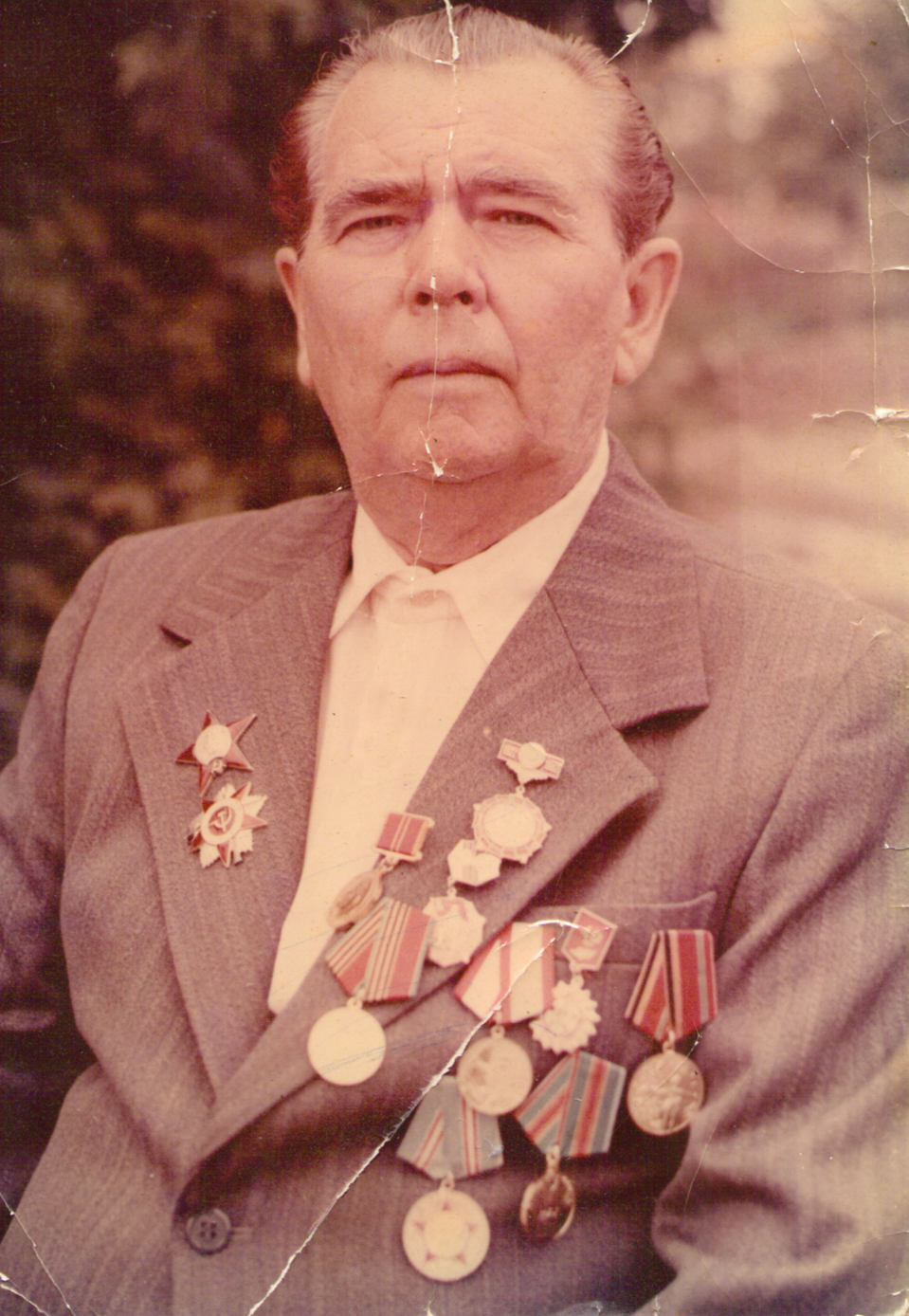 Сафаров Федор  Абрамович родился 5 сентября 1923 годУмер 7 июля 1992 году 2 «А» класс